Name ______________						Date _____________Mr. Schlansky								Algebra IISolving Linear Systems in Three Variables Multiple Choice1. Which value is contained in the solution of the system shown below?0		3) 2-1		4) -3		2. Which value is not contained in the solution of the system shown below?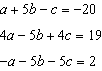 3. Which value is contained in the solution of the system shown below?-3		3) -5-4		4) -94. Which value is not contained in the solution of the system shown below?-8		3) 10-12		4) 155. What is the solution of the system shown below?	3) 	4) 6. Solve the following system of equations algebraically for all values of x, y, and z: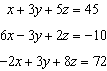 7. Solve the following system of equations algebraically for all values of x, y, and z:Solve the following system of equations algebraically for all values of x, y, and z:Solve the following system of equations algebraically for all values of x, y, and z:Solve the following system of equations algebraically for all values of x, y, and z:1)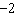 2)23)34)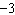 